西嶼鄉立圖書館107年10月份活動訊息活動日期活動時間活動名稱活動地點備註10/7(星期日)09：30-11：30多元閱讀-親子共讀圖書館信誼基金會主辦09：30-10：20親子共讀10：30-11：30志工交流分享10/20(星期六)09：30-10：20繪本導讀分享圖書館圖書館主辦歡迎國小2年級以下學童及家長共同參加           連絡電話：06-9981500西嶼鄉立圖書館歡迎您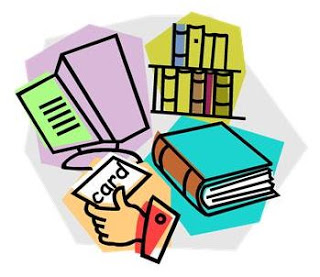 歡迎國小2年級以下學童及家長共同參加           連絡電話：06-9981500西嶼鄉立圖書館歡迎您歡迎國小2年級以下學童及家長共同參加           連絡電話：06-9981500西嶼鄉立圖書館歡迎您歡迎國小2年級以下學童及家長共同參加           連絡電話：06-9981500西嶼鄉立圖書館歡迎您歡迎國小2年級以下學童及家長共同參加           連絡電話：06-9981500西嶼鄉立圖書館歡迎您